Часто задаваемые вопросыОбщие вопросы по новой процедуре регистрации клиентовО новом подходе:В какие сроки наша организация будет проходить этапы реализации проекта?Сроки зависят от принадлежности Вашей организации к группам регистрации, определённым в зависимости от количества зарегистрированных клиентов. Данные сроки указаны в Презентации, либо Вы можете их уточнить у Вашего персонального менеджера.Какие рынки охватывает новая модель Единой регистрации клиентов Участников?В рамках Единой регистрации клиентов появляется возможность зарегистрировать клиентов на любом  действующем рынк Группы «Московская Биржа», для которых НКЦ является Клиринговым центром – фондовый рынок, валютный рынок и рынок драгоценных металлов, срочный рынок, рынок Стандартизированных ПФИ.Нужно ли перерегистрировать клиентов, которые сейчас зарегистрированы в рамках текущей модели регистрации клиентов?Нет, необязательно. Вы можете это сделать в любое время после запуска Единой регистрации по согласованию с Вашим персональным менеджером.Что такое Уникод и для чего он необходим?Уникод Участника (Уникод, UniCode) - это единый уникальный код Участника, который используется в целях идентификации Участника при регистрации клиентов на разных рынках. Единый уникальный код присваивается Биржей, является уникальным аналитическим кодом Участника торгов и Участника клиринга, который не заменяет, но аналитически объединяет под собой записи обо всех торговых идентификаторах Участника на разных торговых площадках.Уникод можно увидеть в ЛКУ (раздел «Рынки») или узнать, обратившись к персональному менеджеру Вашей организации.В файле ЕРК не требуется указывать идентификатор Участника для каждого рынка.Что такое Единый Краткий Код (ЕКК)?Единый краткий код клиента (ЕКК, UniClientCode) – в целях идентификации конечного клиента при регистрации его на разных рынках, Клиенту Участником присваивается единый краткий код клиента. Он является уникальным аналитическим кодом данного клиента, который не заменяет, но аналитически объединяет под собой записи обо всех кратких кодах Клиента на разных торговых площадках и идентификационные данные.При использовании ЕКК:создается одна запись с информацией о клиенте на Бирже, в рамках зарегистрированных клиентов данного Участника. Это гарантирует идентичность информации о данном клиенте для всех рынков. Участник получает возможность менять личные данные клиента или рыночные данные (к примеру, изменение разрешения совершать кросс-сделки) предоставлением одного приказа для всех кратких кодов на всех рынках.Важно: При переходе организации на стандарт xml обязательно указывать Единый краткий код клиента при регистрации новых клиентов.Как будет осуществляться регистрация при разделении статусов Участника торгов и Участника клиринга?Если Ваша организация решит изменить свой статус на «чистого» «Участника торгов» или «Участника клиринга», Вы сможете продолжать использовать процедуру Единой регистрации клиентов через НКЦ. В этом случае НКЦ будет регистрировать клиентов Участников торгов, не являющихся Участниками клиринга, выполняя функцию агента по сбору данной информации для организаторов торговли.На стороне клиринга, при регистрации единого краткого кода будет ли осуществляться проверка на уникальность персоны (возможна ли регистрация одной и той же персоны с разным едиными краткими кодами)?Уникальность будет проверяться только по Единому краткому коду. По персональным данным уникальность не проверяется.Будут ли изменены расчеты рейтингов по количеству зарегистрированных клиентов?В ближайшее время изменения алгоритмов расчетов рейтингов не планируется.О рынках:Можно ли одновременно зарегистрировать несколько клиентов на нескольких рынках?Да, можно. При регистрации клиентов необходимо указать принадлежность регистрируемых клиентов к рынкам.В Презентации на сайте в таблице «пример данных по одному конечному клиенту» отсутствует информация по Сектору Classica ФР, принципы у него также остаются неизменным и будут учитываться в разрезе единого краткого кода клиента ?Сектор Classica закрыт с 03.08.2015, поэтому он не включен в проект.О новом файле регистрации:Как поменяется формат файла?Используемые для регистрации клиентов файлы txt-формата и word–формата будут заменены на единый формат стандарта xml.Что обязательно должно быть указано в файле, помимо обычной информации?По организации: обязательно указывать Уникод организации.По новым клиентам: обязательно указывать ЕККПо старым клиентам: обязательно указывать краткие коды на соответствующем рынке.Об особенностях заполнения файла регистрации:Как осуществляется регистрация фонда/ учредителей/ группы учредителей / регистрации клиента Клиент-брокера через ЛКУ?Регистрация Фонда:Зарегистрировать ДУ (вкладки в ЛКУ:Данные об Участнике, регистрирующем себя в качестве доверительного управляющего/ Данные о собственных клиентах Участника) с указанием лицензионной деятельности «Управляющий фондами» (если данный ДУ уже существует, то операция не выполняется)Примечание: если ДУ присваивает себе какой-либо Краткий код (далее – КТК), то он расценивается как краткий код для совершения собственных сделокЗарегистрировать фонд (вкладки в ЛКУ: Данные о фондах, в интересах которых Участник выступает в качестве Управляющего/ Данные о фондах, в интересах которых Клиент Участника выступает в качестве Управляющего):- Указать в ссылке на клиента первого уровня ЕКК ДУ и/или КТК ДУ;- Присвоить ЕКК фонду и КТК (по указанному КТК фонда Доверительный управляющий будет совершать сделки, действуя в рамках данного фонда).Регистрация учредителей (учредителей может быть множество, при этом они не привязаны к пулу) необходимо:Зарегистрировать ДУ (вкладки в ЛКУ: Данные об Участнике, регистрирующем себя в качестве доверительного управляющего/ Данные о собственных клиентах Участника) с указанием лицензионной деятельности «Управляющий для одного учредителя» (если данный ДУ уже существует, то операция не выполняется)Примечание: если ДУ присваивает себе какой-либо КТК, то он расценивается как краткий код для совершения собственных сделокЗарегистрировать учредителя (вкладки в ЛКУ: Данные об учредителях доверительного управления, в интересах которых Участник выступает в качестве Управляющего/ Данные об учредителях доверительного управления, в интересах которых Клиент Участника выступает в качестве Управляющего):- Указать в ссылке на клиента первого уровня ЕКК ДУ и/или КТК ДУ (КТК ДУ не должен иметь признак, что он относится к пулу (группе) учредителей);- Присвоить ЕКК учредителю и КТК (по указанному КТК учредителя Доверительный управляющий будет совершать сделки, действуя в рамках данного учредителя)Регистрация группы учредителей (все учредители прикрепляются к определенной группе, т.е. к КТК ДУ):Зарегистрировать ДУ (вкладки в ЛКУ: Данные об Участнике, регистрирующем себя в качестве доверительного управляющего/ Данные о собственных клиентах Участника) с указанием лицензионной деятельности «Управляющий для группы учредителей» (если данный ДУ уже существует, то операция не выполняется)Важно: для корректной привязки учредителей к пулу (группе): поле «Подтвердить принадлежность Краткого кода к группе учредителей» должно иметь значение «Да» хотя бы у одного КТК ДУ (атрибут isMainGroupDU ="Y") Примечание: если ДУ присваивает себе какой-либо КТК, который имеет отметку «Нет» в поле «Подтвердить принадлежность Краткого кода к группе учредителей», то он расценивается как краткий код для совершения собственных сделокЗарегистрировать учредителей (вкладки в ЛКУ: Данные об учредителях доверительного управления, в интересах которых Участник выступает в качестве Управляющего/ Данные об учредителях доверительного управления, в интересах которых Клиент Участника выступает в качестве Управляющего):- Указать в ссылке на клиента первого уровня ЕКК ДУ (необязательно) и КТК ДУ (обязательно), принадлежащий к группе учредителей (КТК ДУ должен иметь признак, что он относится к пулу (группе) учредителей);- Присвоить ЕКК и КТК учредителю (Доверительный управляющий совершает сделки по КТК ДУ, который принадлежит к группе учредителей). Регистрация клиента Клиент-брокера: Зарегистрировать Клиента-Брокера (Данные о собственных клиентах Участника) с указанием лицензионной деятельности «Брокерское обслуживание» (если данный Клиент-Брокер уже существует, то операция не выполняется)Примечание: если Клиент-Брокера присваивает себе какой-либо КТК, то он расценивается как краткий код для совершения собственных сделок.Зарегистрировать клиента Клиент-брокера (Данные о клиентах Клиента-брокера, работающего через Участника):- Указать в ссылке на клиента первого уровня ЕКК ДУ и/или КТК ДУ;- Присвоить ЕКК клиенту Клиент-брокера и КТК (по указанному КТК клиента Клиент-брокера со стороны Клиента-Брокера будут совершаться сделки)Как будет проходить регистрация Брокерских фирм (Срочный рынок) с целью открытия неторговых разделов XXYY(000)? Как будет осуществляться дерегистрация Брокерских фирм (Срочный рынок)?Так как регистрация/дерегистрация Брокерских фирм (БФ) является чисто клиринговой операцией, то будет осуществляться как и ранее посредством предоставления Заявления на открытие/закрытие Брокерской фирмы в НКЦ. Какая информация должная быть указана в поле «Краткий код на срочном рынке» при указании ссылки на Брокера в случае регистрации клиента 2-ого уровня?При регистрации клиентов второго уровня и указании ссылки на брокера, нужно указывать любой торговый раздел брокера (но не Брокерской фирмы).В xml файле при регистрации клиентов на срочном рынке должен быть соблюден формат поля  «Краткий код на срочном рынке»:7 символов (латинские буквы и цифры) без пробелов - XXYYZZZ, где:XX – код Расчетной фирмы;YY – код Брокерской фирмы;ZZZ – код торгового раздела клиринговых регистров (для клиента первого уровня ZZZ всегда принимает значение “000”; для клиента второго уровня значение “000” недопустимо)Возможна ли повторная регистрация кратких кодов на рынках? (сейчас - на Фондовом рынке и Валютном рынке возможна, на Срочном рынке невозможна)Ситуация не меняется, в части торговых систем оставляем все, как есть сейчас (т.е.: на Фондовом рынке и Валютном рынке повторное использование возможно, на Срочном рынке - невозможно).Повторная регистрация ранее удаленного ЕКК возможна? Повторное использование ЕКК возможно.После удаления клиента по типу операции «(D) Полное удаление информации о клиенте с его личными данными и краткими кодами на всех рынках»  можно ли зарегистрировать заново использовать те же параметры с сохранением уникального номера ЕКК?При операции «(D) Полное удаление информации о клиенте с его личными данными и краткими кодами на всех рынках» - клиент удаляется со всех рынков, на которые он был ранее допущен. Если удалось успешно удалить все краткие коды, ранее определенные для данного клиента, то клиент с указанным единым кратким кодом (ЕКК) удаляется и в дальнейшем можно использовать этот ЕКК (и все краткие коды на рынках, за исключением срочного рынка) для создания новых клиентов (см. вопросы №13, 14).Можно будет подменить/ перерегистрировать единый краткий код, если мы поняли, что это одна персона и у нее разные единые краткие коды?Да, ситуация с двумя записями по одному клиенту может возникнуть при переходе на новую систему регистрации клиентов.Устранить несколько записей по одному и тому же клиенту можно посредством следующих процедур:Операция «(M) Привязка имеющихся кратких кодов на рынках к одному клиенту» - приказ на перепривязку кратких кодов на рынках, к верному ЕКК1;Операция «(D) Полное удаление информации о клиенте с его личными данными и краткими кодами на всех рынках» - приказ на удаление дублирующей записи с ЕКК2 (либо возможно операцией U указать новые персональные данные совершенно другого (нового) клиента этому ЕКК2).  Можно регистрировать нового клиента, с ЕКК без указания кратких кодов клиента на рынках, если да, то для каких именно клиентов (физ. лицо /юр. лицо /ДУ /субброкер)?Можно, но тогда такой клиент не сможет участвовать в торгах - данное требование действует для всех клиентов. Возможна ситуация, когда клиент будет создан без указания краткого кода ни для одного из рынков (к примеру, клиент-брокер без возможности совершения собственных сделок). При этом клиент будет создан, но не будет добавлен ни на один из рынков, так как не совершает собственных операций, однако можно будет зарегистрировать обслуживаемых им клиентов.В Презентации на сайте есть следующая сноска: «По желанию Участника может быть предоставлена возможность унификации зарегистрированных клиентов до одной записи с момента перехода данного Участника на единый файл xml-формата (при условии присвоения Единого кода клиента)». Что она значит – присвоение ранее зарегистрированным биржевым кодам единого краткого кода клирингом без информации от участника?Это формулировка подразумевает, что Ваша компания с момента перехода на xml файл может проводить мероприятия, по желанию, приведения множества записей об одном клиенте к единой записи под одним ЕКК.В части регистрации клиента в качестве ДУ: сначала надо регистрировать клиента участника ДУ и присваивать ему единый краткий код (ЕКК) или можно зарегистрировать сразу клиента ДУ для каждого учредителя/каждой группы/каждого фонда со ссылкой на единый краткий код доверительного управляющего и это будет расценено, как первичная регистрация клиента-ДУ?Действующий подход регистрации ДУ не изменен:1. Сначала регистрируете себя (или своего брокера) в качестве ДУ, и присваиваете ему ЕКК.2. Затем регистрируете всех его клиентов, указывая ссылку на ЕКК ДУ (Единый краткий код Управляющего) из п.1.По регистрации клиента выступающего в качестве брокера: сначала надо регистрировать клиента брокера и присваивать ему единый краткий код (ЕКК) или можно зарегистрировать сразу клиента-брокера в процессе регистрации им своих клиентов со ссылкой на ЕКК клиента-брокера и это будет расценено, как первичная регистрация клиента-брокера?В текущей системе регистрация брокера в качестве отдельного клиента не является обязательной, если он не совершает собственных сделок. Мы считаем это некорректным и вводим  в новой схеме систему, аналогичную регистрации ДУ:1. Сначала регистрируете своего брокера в качестве отдельного клиента с указанием у него брокерской лицензии (в этом случае возникает возможность ссылаться на него, регистрируя его клиентов) и присваиваете ему ЕКК.  Примечание: Если зарегистрировать брокера и не присвоить ему кратких кодов на рынках, то он сам не сможет торговать, но сможет выступать как брокер на тех рынках, к которым допущены привязанные к нему клиенты).2. Затем регистрируете всех его клиентов, указывая у них ссылку на ЕКК брокера (Единый краткий код Брокера).Если брокер не зарегистрирован или указана ссылка на запись о клиенте без брокерской лицензии – сработает проверка и клиент не будет зарегистрирован.Примечание: Достаточно одной регистрации клиента-брокера для всех его клиентов - регистрируете самого брокера (п.1) всего 1 раз, впоследствии только добавляя информацию, регистрируя его новых клиентов (п. 2).Каким образом возможно изменить перепривязку учредителя/фонда к иному Управляющему?Для перепривязки клиента 2-ого уровня (учредителя/фонда) требуется выбрать операцию U и указать актуальную информацию по клиенту 1-ого уровня в ссылке на Управляющего.О программе подготовки файла регистрации:Когда будет новое ПО (Micex-eDoc Client) для проверки корректности заполнения файлов?Micex-eDoc Client поддерживает файлы txt формата, в связи с чем упразднен в части регистрации клиентов. Программное обеспечение будет организовано в Личном кабинете Участника. Для проверки валидности сформированного файла на соответствие xsd схеме  Вы можете воспользоваться любым предлагаемым специализированным программным обеспечением, к примеру продуктами компании Altova (Altova XMLSpy). В случае, если в Группу «Московская Биржа» поступил невалидный файл ЕРК xml-формата, ответный документ с информацией об обработке направляться не будет.В данный момент регистрация наших клиентов осуществляется посредством системы ЭДО, а именно отправкой файла регистрации через шлюз и через специальный электронный адрес. Правильно ли я понимаю, что с переходом на новую форму регистрации, процесс регистрации будет иметь иную форму – заполнение данных через ЛКУ? В новой регистрации у нас появится возможность сформировать файл регистрации в Личном кабинете. Если у Вас собственное ПО, то необходимо привести его в соответствие с новым форматом. Необходимые материалы для организаций, имеющих собственное ПО.Заверение электронного документа:Файл регистрации должен быть подписан закрытым (секретным) ключом электронной подписи уполномоченного лица Вашей организации, зашифрован на имя уполномоченного сотрудника  НКЦ (Копылов М.Э)Отправка файла ЕРК на этапе тестирования:Файл регистрации должен быть отправлен с почтового ящика ЭДО Вашей организации на почтовый адрес XMLTest@ex.micex.ru. В теме письма указать «ЕРК – тестирование XML» и название Вашей организации.Внимание: Ответ об обработке файла ЕРК от Группы «Московская Биржа» будет направлен в течение нескольких дней (не день в день!).Отправка файла ЕРК с момента запуска процедуры в постоянную экплуатацию:Файл регистрации должен быть отправлен с почтового ящика ЭДО Вашей организации в центр обработки НКЦ eclients@ex.micex.ruОб ответах и отчетах:Продолжим ли получать отчеты о зарегистрированных клиентах по каждому рынку?Отчеты по каждому рынку отдельно пока будут приходить в обычном режиме.Будет ли приходить единый отчет о зарегистрированных клиентах, как это реализовано в текущей схеме регистрации клиентов?Да, будет. Будет разработана новая форма отчета, содержащего информацию о зарегистрированных Участником клиентах на всех рынках Группы «Московская Биржа» и Уникод Участника. Отчет в формате xml будет приходить по системе ЭДО, а также, со временем, будет доступен в Личном кабинете Участника.Будет ли изменён формат файла с ответом о результатах регистрации?Формат ответного файла - xml (содержание: код и текст ошибки).Информация о полученных клиентах попадет в ТС только на следующий торговый день. Ответный файл формируется на каждый присланный документ. Файл будет сформирован тогда, когда системой обработки файла регистрации будут получены ответы от всех рынков, которые фигурируют в этом файле.Для возможности автоматически разбирать файлы ответов и соотносить ошибки с операциями  в прилагаемую схему включен обязательный атрибут «Уникальный идентификатор операции в данном документе».Как визуально просмотреть файл с ответом о результатах регистрации? Есть ли примеры?Стиль для просмотра файла ответа представляет собой xslt-файл, предназначенный для автоматического преобразования xml-файла, содержащего информацию о результате передачи данных, в комфортный для пользователя вид.Выполните следующие шаги:Создайте на ПК папку C:\MICEX\XSLT\.Разместите в данной папке файл MoexClientsAnswer.xslt. После выполнения вышеописанных шагов ответный xml-файл можно открывать в Microsoft Excel (через - Открыть файл) или Internet Explorer (Отрыть с помощью – выбрать Internet Explorer)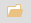 Когда и каким образом будет получен отчет об обработке направленного нами файла регистрации?Файл отчета на присланный Вами файл регистрации будет сформирован тогда, когда системой обработки файла регистрации будут получены ответы от всех рынков, которые фигурируют в этом файле. Отчет содержит в себе информацию обо всех рынках, на которых Участник совершает регистрацию клиентов. Отчет направляется на электронный(ые) адрес(а) ЭДО Участника.Вопросы от организаций, имеющих собственное ПОВажные документы:Схема xml файлаРисунок схемы xml файлаРазъясняющие рекомендации для клиентов с собственным ПО (6 типов)Как должен наименовываться xml файл Единой регистрации клиентов?Наименование файла должно состоять из: ECLIENTS_ Идентификатор отправителя _дата_времяТ.е. состоит из значений, разделяемых символом подчеркивания «_»:Пример: «ECLIENTS_1234567890_2015-09-15_150515На сайте размещен файл Описание полей  "Единая регистрация клиентов", хотелось бы уточнить следующие моменты:Наименование типа документа, которое ранее заполнялось при регистрации как «КЛИЕНТЫ», теперь должна заполняться значением «ECLIENTS»?ВерноОтносительно полей с пометкой «Не обязательно», я правильно понимаю, что при наличии данных по таким полям они заполняются, при отсутствии – нет?Верно «Идентификация юридического лица иного государства (Уникальный код иностранного юридического лица)», я правильно понимаю, что в этой строке отображается Свидетельство о регистрации КИО? Если да, то в этом случае вопрос: если у иностранного юр. лица нет КИО, какой ID требуется посылать? Указывается согласно описанию в таблице. «Всегда начинается с "000"…». В данном поле может быть указан любой Уникальный код иностранного юридического лица (не обязательно КИО).«Уникальный идентификатор операции в данном документе». Как я понимаю, это порядковый номер в документе, его уникальность заключена только в рамках одного документа на регистрацию, все верно? Это параметр добавлен для того, чтобы в ответном файле (от нас) у вас была возможность электронно считать ответ по каждому переданному в файле приказу, который имеет  идентификатор операции. Таким образом его уникальность должна быть в рамках одного документа однозначно, а в целом – это решение остается за вами. На один файл на регистрацию мы дадим один ответный файл с ответом или номером ошибки для каждого идентификатора операции.Каким образом можно реализовать перерегистрацию старых клиентов с присвоением им Единого краткого кода (ЕКК) через файлы стандарта Единой регистрации клиентов с приказами по каждому клиенту. Если использовать операцию «A», регистрация не пройдёт проверку, так как указанные пары уже зарегистрированы без ЕКК. Если «М», то будет ошибка т.к. не будет найден ЕКК.Реализовать  перерегистрацию старых клиентов с присвоением им ЕКК  возможно парой последовательных приказов:приказом А создаете нового клиента с ЕКК без указания кратких кодов на рынкахприказом М – привязываете к нему все необходимые имеющиеся краткие коды со всех рынков в любом количестве.Можно ли сформировать пары приказов в одном файле последовательно - «A», «М» для одного клиента?Возможно. В части сортировки операций необходимо руководствоваться описанием, изложенным в файле «Описание полей "Единая регистрация клиентов"», на листе «Стандарт последовател. записей»ПолеКомментарий/    
варианты выбораIDФорматФормат в наименовании файлаДата формирования файлаDOC_REQUISITES_Type. DOC_DATEГГГГ-ММ-ДДГГГГ-ММ-ДДИдентификатор типа документа в системе электр. документооборотаИдентификатор типа документа БиржиDOC_REQUISITES_Type. DOC_TYPE_IDECLIENTSECLIENTSИдентификатор отправителяУникод Участника (единый идентификатор Участника)DOC_REQUISITES_Type. SENDER_ID10 цифровых символов без пробелов10 цифровых символов без пробеловВремя формирования файлаDOC_REQUISITES_Type. DOC_TIMEЧЧ:ММ:ССЧЧММСС